Lublin, 01.06.2017rOGŁOSZENIEOgłaszamy nabór na zajęcia metodą Tomatis`a.Projekt obejmuje pełny cykl zajęć metodą TOMATIS`A i skierowany jest do dzieci niepełnosprawnych ze spektrum autyzmu, zaburzeniami koncentracji i problemami adaptacyjnymi. Projekt obejmuje cykl spotkań dla 12 osób, w wymiarze łącznie 30 godzin dla każdego uczestnika. Zajęcia będą odbywały się w 3 grupach 4-osobowych, w placówce Środowiskowego Hufca Pracy przy ul. Łabędziej 15 w Lublinie, w godzinach : 8.00-14.30Terminy zajęć:I sesja:     03.07.-14.07.2017II sesja :   17.08-30.08.2017III sesja : 18.09-29.09. 2017Zajęcia są w większej części dofinansowane przez Prezydenta Miasta Lublin, obowiązuje jednak wpłata własna 700,00 zł za całość treningu, czyli 30 godzin. Wymagane jest posiadanie przez dziecko aktualnego orzeczenia o niepełnosprawności. Wszelkie informacje i zapisy proszę zgłaszać do : Małgorzata Szestopałko, tel. 501069299. Decyzja o zakwalifikowaniu do projektu zostanie podjęta po zebraniu informacyjnym, które odbędzie się dn. 26.06.2017r o godz.16.30. Ze względu na ograniczoną ilość miejsc obowiązuje kolejność zgłoszeń. Z A P R A S Z A M Y !!! Projekt realizowany dla osób niepełnosprawnych będących mieszkańcami Lublina w ramach wsparcia zadania publicznego z zakresu działalności osób niepełnosprawnych w ramach „Programu działań na rzecz niepełnosprawnych mieszkańców miasta Lublin na lata 2016-2020” pod nazwą  „Rehabilitacja osób niepełnosprawnych”, dofinansowanego przez Prezydenta Miasta Lublin.Małgorzata Szestopałko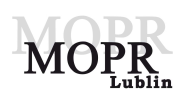 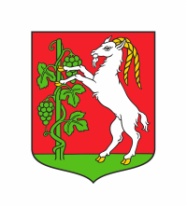 